Kann ich Multiplikations-Aufgaben zu Situationen finden und umgekehrt? Мога ли да свързвам задачи за умножение със ситуации и обратно?Multiplikation und Würfelbilder Умножение и картинки на зарчетаSchreibe zu dem Würfelbild eine passende Mal-Aufgabe auf  Запиши до картинката на зарчетата една подходяща задача за умножение. 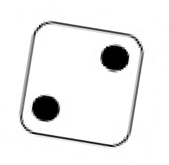 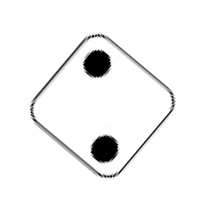 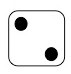 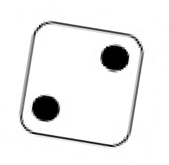 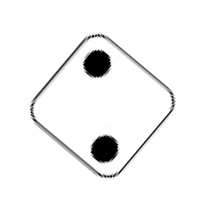 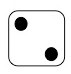 Zeichne ein Würfelbild, das zur Aufgabe 2 · 6 = 12 passt. Нарисувай зарчета, които отговарят на задачата 2 · 6 = 12. 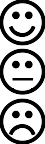 Multiplikation in der Umwelt Умножение в заобикалящия ни святSchreibe zu dem Schokoladen-Bild eine passende Mal-Aufgabe auf. Запиши до картинката на шоколада една подходяща задача за умножение.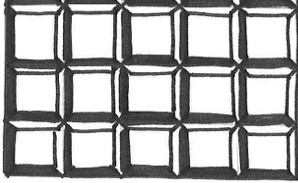 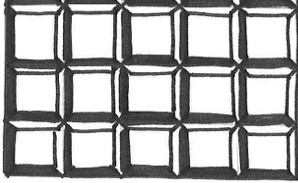 Multiplikation und Punktebilder Умножение и картинки на точки.Welche Bilder passen zu der Aufgabe 3 · 4 = 12 ? Kreise ein. Кои картинки отговарят на задачата 3 · 4 = 12? Огради.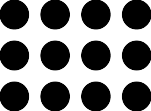 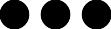 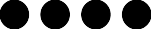 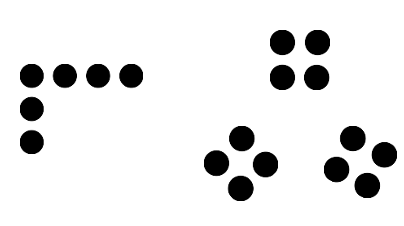 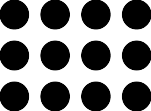 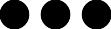 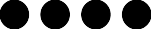        Multiplikation am Zahlenstrahl        Умножения върху числовата ос. Schreibe zu dem Zahlenstrahl-Bild eine passende Mal-Aufgabe auf.    Запиши до числовата ос една подходяща задача за умножение.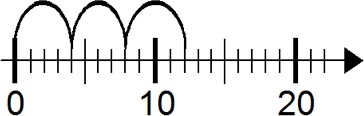 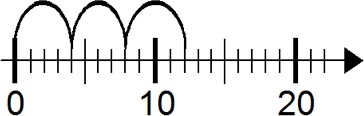 Zeichne zu der Mal-Aufgabe ein passendes Bild in den Zahlenstrahl. Нарисувай на числовата ос дадената задача за умножение. 		3 · 5 	 	       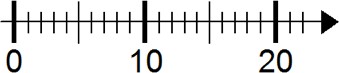 